KANTON SARAJEVOMINISTARSTVO ZA NAUKU, VISOKO OBRAZOVANJE I MLADE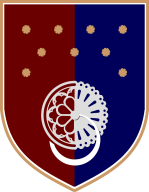 PROJEKTNI PRIJEDLOGSUFINANSIRANJE UDRUŽENJA/NEPROFITNIH ORGANIZACIJA I STUDENTSKIH ORGANIZACIJA ZA PROJEKTE ZA MLADE IZ BUDŽETA KANTONA SARAJEVO ZA 2023. GODINUU Sarajevu, .................... 2023. godine                                                       													OVLAŠTENA OSOBAM.P.                                                 																			          _______________________Napomena: Ovaj obrazac potpisuje osoba ovlaštena za zastupanje udruženja/neprofitne organizacije u pravnom prometu i ovjerava pečatom  udruženja/neprofitne organizacije.OPĆI PODACI OPĆI PODACI Podnosilac projektnog prijedloga (naziv udruženja/neprofitne organizacije):Naziv projekta:Programi po Javnom pozivu Mobilnost mladih Mladi, urbano planiranje i zaštita okoliša Psihofizičko zdravlje mladihCiljna grupa (starosna dob):Broj direktnih/indirektnih korisnika:Mjesto provođenja projekta:Trajanje i period realizacije projekta:IZVORI FINANSIRANJAIZVORI FINANSIRANJAUkupna vrijednost projekta:Tražena sredstva od Ministarstva:Sredstva osigurana iz drugih izvora (ukoliko postoje, navesti izvor i iznos sredstava).......................................................................................................................................................................................PROGRAM PO JAVNOM POZIVUPROGRAM PO JAVNOM POZIVU*Navesti program, na osnovu kojeg je projekat usmjeren na zadovoljavanje društveno korisnih potreba mladih na području Kantona Sarajevo *Navesti program, na osnovu kojeg je projekat usmjeren na zadovoljavanje društveno korisnih potreba mladih na području Kantona Sarajevo OPIS PROJEKTAOPIS PROJEKTA* Potrebno je dati kratko i jezgrovito objašnjenje suštine projekta i motivacionu osnovu za predlaganje projekta(min. 300, max.500 karaktera) * Potrebno je dati kratko i jezgrovito objašnjenje suštine projekta i motivacionu osnovu za predlaganje projekta(min. 300, max.500 karaktera) IZJAVA O PROBLEMU/POTREBIIZJAVA O PROBLEMU/POTREBI*Treba opisati na kojem problemu/potrebi se radilo, uključujući detaljne demografske i statističke podatke(min. 300, max.500 karaktera) *Treba opisati na kojem problemu/potrebi se radilo, uključujući detaljne demografske i statističke podatke(min. 300, max.500 karaktera) CILJ PROJEKTACILJ PROJEKTA*Treba prezentirati cilj koji se očekuje postići realizacijom projekta (dugoročni i kratkoročni)*Treba prezentirati cilj koji se očekuje postići realizacijom projekta (dugoročni i kratkoročni)CILJNA GRUPA I PARTNERI CILJNA GRUPA I PARTNERI *Navesti precizno ciljnu grupu i broj direktnih i indirektnih korisnika.*Navesti precizno ciljnu grupu i broj direktnih i indirektnih korisnika.REZULTATI PROJEKTA REZULTATI PROJEKTA * Pojasniti značaj poboljšanja ili pozitivnih rezultata realizacijom projekta.* Pojasniti značaj poboljšanja ili pozitivnih rezultata realizacijom projekta.INDIKATORIINDIKATORI*Navesti indikatore (kvantitativni i kvalitativni) *Navesti indikatore (kvantitativni i kvalitativni) PLAN REALIZACIJE PROJEKTA/ DINAMIČKI PLAN AKTIVNOSTI PLAN REALIZACIJE PROJEKTA/ DINAMIČKI PLAN AKTIVNOSTI *Opišite projektne aktivnosti i aktivnosti raspoređene po mjesecima/periodima/fazama uz pojašnjenje na koji način iste doprinose realizaciji projekta sa vremenskim rokovima*Opišite projektne aktivnosti i aktivnosti raspoređene po mjesecima/periodima/fazama uz pojašnjenje na koji način iste doprinose realizaciji projekta sa vremenskim rokovima